หน้าปก
[Cover]พิธีทางศาสนาของบาไฮ[Bahá’í Religious Ceremonies]สารบัญ
[Table of Contents]เว็บไซต์อย่างเป็นทางการ
ของชุมชนบาไฮประเทศไทยInternational Bahá’í Website
in English and other languagesฉบับแปลอย่างไม่เป็นทางการ (เมษายน 2560)[Provisional Translation (April 2017)]ศาสนาบาไฮพิธีทางศาสนาของบาไฮ
[Bahá’í Religious Ceremonies]การทำพิธีทางศาสนาสะท้อนถึงความเชื่อของผู้ทำหรือเข้าร่วมพิธีเกี่ยวกับสิ่งที่สูงส่งหรือศักดิ์สิทธิ์ที่อยู่เหนือมนุษย์  ซึ่งแตกต่างกันในแต่ละศาสนาหรือแต่ละกลุ่มแต่ละนิกาย  และมักมีนักบวชหรือพระเป็นผู้นำพิธี  ความแตกต่างนี้มีความหลากหลายมากยิ่งขึ้นเมื่อมีการแต่งเติม  จนอาจกลายเป็นพิธีที่ซับซ้อน  รุงรังไปด้วยขั้นตอนและรายละเอียดมากมาย  ซึ่งอาจทำให้ผู้ร่วมพิธีมัวแต่พะวงอยู่กับขั้นตอนรายละเอียดเหล่านี้  จนทำให้จุดประสงค์ของการทำพิธีลืมเลือนไป  และอาจค่อยๆ เสื่อมถอยไปเป็นความงมงาย  เช่นบางคนไปทำบาปอะไรมาแล้วก็มาทำพิธีกรรมทางศาสนาโดยเชื่อว่าทำแล้วจะช่วยล้างบาปหรือสะเดาะเคราะห์ได้  หรือทำพิธีกรรมบางอย่างแล้วจะช่วยให้ตนมีโชคลาภวาสนา1
พิธีศาสนาที่เรียบง่ายของบาไฮ
[Simplicity of Bahá’í Ceremonies]พิธีของศาสนาบาไฮนั้นเรียบง่าย  เป็นไปตามที่พระศาสดากำหนดไว้ให้บาไฮศาสนิกชนปฏิบัติเป็นสัญลักษณ์และเพื่อความเป็นระเบียบเรียบร้อย  ซึ่งเปิดให้มีความยืดหยุ่น  และปรามมิให้ทำพิธีที่เรียบง่ายเหล่านี้กลายเป็นพิธีที่ยุ่งยากซับซ้อน  สภายุติธรรมสากลชี้แจงไว้ว่า :....ศาสนาบาไฮมีกฎพื้นฐานและพิธีที่เรียบง่ายจำนวนหนึ่งที่พระบาฮาอุลลาห์บัญญัติไว้  และคำสอนบาไฮเตือนไว้ว่าอย่าทำให้พิธีเรียบง่ายเหล่านี้กลายเป็นแบบแผนหรือพิธีที่ตายตัว  โดยเติมรูปแบบหรือวิธีปฏิบัติที่มนุษย์คิดขึ้นมาเอง  พิธีกรรมในศาสนาอื่นมักประกอบด้วยพิธีปฏิบัติที่มีรายละเอียดซับซ้อน.....ทำพิธีโดยนักบวช  ในการปฏิบัติตามกฎพื้นฐานของศาสนาของเรา  มิตรสหายควรรักษามาตรฐานของความเรียบง่ายที่สุดเสมอ  และยืดหยุ่นในเรื่องรายละเอียด สภายุติธรรมสากลพิธีทางศาสนาที่มีรายละเอียดที่เคร่งครัดนั้นดูเหมือนว่าจำเป็นและมีประโยชน์ในการกำกับความรู้สึกนึกคิดและการปฏิบัติตนในพิธีของเหล่าศาสนิกชนในอดีต  แต่ในยุคใหม่แห่งความรู้แจ้งทางปัญญานี้  พิธีเช่นนี้นอกจากไม่จำเป็นแล้วยังมีแนวโน้มที่จะก่อให้เกิดการแตกสามัคคี  พระอับดุลบาฮาทรงกล่าวไว้ว่า :ศาสนาทั้งปวงในปัจจุบันร่วงลงไปในวิธีปฏิบัติที่งมงาย  ไม่สอดคล้องกับหลักธรรมที่แท้จริงของคำสอนที่ตนแถลงไขและการค้นพบทางวิทยาศาสตร์ในสมัยของตน  ผู้นำศาสนาหลายคนหันมาเชื่อว่า  ความสำคัญของศาสนาอยู่ที่การยึดถือความเชื่อที่ห้ามสงสัยบางอย่างชุดหนึ่งและการประกอบพิธีและพิธีกรรม  พวกที่ผู้นำศาสนาอ้างว่าจะให้การรักษาก็ถูกสอนให้เชื่อเช่นนี้  และยึดติดรูปแบบเปลือกนอกเหล่านี้อย่างเหนียวแน่น  โดยสำคัญเปลือกนอกผิดว่าเป็นสัจธรรมเนื้อใน  ทีนี้รูปแบบและพิธีกรรมเหล่านี้แตกต่างกันในโบสถ์ต่างๆ และในหมู่นิกายที่ต่างกัน  และถึงกับขัดกัน  จึงก่อให้เกิดความร้าวฉาน  ความเกลียดชัง  และแตกสามัคคี พระอับดุลบาฮา2
พิธีสวดอธิษฐาน  พิธีสมรสและพิธีฝังศพ
[Prayer, Marriage and Burial]พระบ๊อบ  พระบาฮาอุลลาห์และพระอับดุลบาฮา ทรงลิขิตบทอธิษฐานไว้มากมาย  ซึ่งถือเป็นความพิเศษอีกอย่างหนึ่งสำหรับยุคศาสนาใหม่นี้ที่มีบทอธิษฐานที่พระศาสดาลิขิตไว้ให้สวด  โดยที่ศาสนิกชนไม่ต้องคิดและเขียนบทสวดมนต์ขึ้นมากันเอง  บทอธิษฐานเหล่านี้ซึ่งเป็นพระวจนะที่มีพลังอำนาจ  ให้ไว้สำหรับสวดเป็นการส่วนตัวและเวลามาชุมนุมกันในโอกาสต่างๆ  ซึ่งบาไฮจะเลือกสวดบทอธิษฐานที่เหมาะสมกับโอกาส  บาไฮไม่มีพิธีในการสวดบทอธิษฐานเป็นส่วนใหญ่  แต่มักจะทำในท่านั่งที่สำรวมเรียบง่าย  ยกเว้นบทอธิฐานบังคับประจำวันและบทอธิษฐานสำหรับผู้ที่ถึงแก่กรรมที่มีข้อกำหนดกำกับการสวด :สิ่งสำคัญที่ควรระลึกไว้คือ  ยกเว้นบทอธิษฐานบังคับที่เจาะจงบางบท  พระบาฮาอุลลาห์ไม่ได้ให้คำวินิจฉัยที่เข้มงวดหรือพิเศษในเรื่องของการบูชา  ไม่ว่าในโบสถ์หรือที่อื่น  การอธิษฐานโดยสาระแล้วคือการสนทนาระหว่างมนุษย์และพระผู้เป็นเจ้า  และดังนั้นอยู่เหนือรูปแบบและสูตรพิธีกรรมทั้งปวง ท่านโชกิ เอฟเฟนดิท่านขอแนะนำคุณให้ใช้แต่บทอธิษฐานบังคับบทสั้นตอนกลางวัน  บทนี้ไม่มีการคุกเข่าและกำหนดเงื่อนไขเพียงว่า  ขณะที่สวดให้ศาสนิกชนหันหน้าไปยังอัคคาที่ซึ่งพระบาฮาอุลลาห์ถูกฝัง  นี้เป็นสัญลักษณ์ทางกายของสภาวะที่เป็นจริงภายใน  ดังเช่นพืชเหยียดตัวออกหาแสงอาทิตย์และได้รับชีวิตและการเติบโต  เช่นกันเราหันหัวใจไปหาพระผู้สำแดงองค์ของพระผู้เป็นเจ้านั่นคือพระบาฮาอุลลาห์เมื่อเราอธิษฐาน  และระหว่างการสวดบทอธิษฐานบทสั้นนี้เราหันหน้าไปยังสถานที่ที่ธุลีของพระองค์นอนอยู่บนโลกนี้  เป็นสัญลักษณ์ของสิ่งที่ทำอยู่ภายในจิตใจ ท่านโชกิ เอฟเฟนดิการสวดบทอธิษฐานบังคับประจำวัน  กำหนดให้ชำระล้างมือและใบหน้าด้วยน้ำสะอาดก่อน  จากนั้นยืนยกมือขึ้นทั้งสองข้างโดยหันหน้าไปยังเกบเบร (พระสถูปของพระบาฮาอุลลาห์ที่เมืองอัคคา  อิสราเอล)  เป็นสัญลักษณ์ประหนึ่งพฤกษาหันเข้าหาแสงอาทิตย์ส่วนพิธีฝังศพบาไฮกำหนดให้สวดบทอธิษฐานสำหรับผู้ที่ล่วงลับไปโดยการยืนกันเป็นหมู่หน้าหลุมฝังศพ  และมีบาไฮคนหนึ่งเป็นผู้สวด  โดยไม่จำเป็นต้องหันหน้าไปยังเกบเบร :เกี่ยวกับพิธีฝังศพ : นี้เป็นเรื่องง่ายที่สุด  เนื่องด้วยมีเพียงการสวดอธิษฐานเป็นหมู่ก่อนการฝังศพ!...ธรรมสภาแห่งชาติของคุณควรระวังอย่างยิ่งเพื่อมิให้มีการรับหรือบังคับใช้ขั้นตอนวิธีการแบบเดียวกันหรือพิธีกรรมแก่มิตรสหายในเรื่องนี้  อันตรายในเรื่องนี้เช่นเดียวกับกรณีอื่นๆ เกี่ยวกับการบูชาของบาไฮคือ  ระบบที่ตายตัวหรือพิธีกรรมและวิธีปฏิบัติที่เคร่งครัดก่อตัวขึ้นมาในหมู่ศาสนิกชน  ความเรียบง่ายและความยืดหยุ่นที่สุดคือสิ่งที่ควรถือปฏิบัติ... ท่านโชกิ เอฟเฟนดิสำหรับพิธีสมรสบาไฮมีเงื่อนไขกำหนดไว้ว่า  ให้มีพยานที่เชื่อถือได้สองคนที่เป็นที่ยอมรับของธรรมสภาบาไฮ  ให้เจ้าบ่าวและเจ้าสาวปฏิญาณตนว่า“เราทุกคนจะยึดถือพระประสงค์ของพระผู้เป็นเจ้าอย่างแท้จริง”  ส่วนรายละเอียดอื่นเปิดกว้างไว้เพื่อความยืดหยุ่นสำหรับคู่บ่าวสาวในแต่ละสังคมแต่ละวัฒนธรรม  แต่ต้องไม่ทำสิ่งที่ขัดกับบทบัญญัติของศาสนา  เช่น  ไม่มีเลี้ยงสุราในพิธีสมรสบาไฮ  ดังนั้นพิธีสมรสบาไฮอาจมีจำนวนคนขั้นต่ำแค่เพียงสี่คนคือ  เจ้าบ่าว  เจ้าสาวและพยานอีกสองคน  หรืออาจมีคนนับร้อย3
พิธีวันศักดิ์สิทธิ์ของบาไฮ
[Bahá’í Holy Days]บาไฮมาชุมนุมกันในวันศักดิ์สิทธิ์ของศาสนาและมีการสวดมนต์ร่วมกันอย่างเรียบง่ายโดยไม่มีพิธีที่ยุ่งยาก  วันศักดิ์สิทธิ์ตามปฏิทินของศาสนาบาไฮมี 9 วันที่บาไฮควรหยุดงาน  ในจำนวน 9 วันนี้นอว์รูซ 21 มีนาคมซึ่งเป็นวสันตวิษุวัต (จุดโคจรที่โลกมีเวลากลางคืนและกลางวันเท่ากัน) คือวันที่บาไฮมาฉลองปีใหม่กัน  อีกแปดวันศักดิ์สิทธิ์สัมพันธ์กับพระศาสดาคู่  ซึ่งบาไฮจะมาชุมนุมเพื่อสวดมนต์ร่วมกันโดยมีข้อกำหนดให้หันหน้าไปยังพระสถูปของพระศาสดาขณะสวดตามปีสุริยคติวันประสูติของพระบ๊อบคือ 20 ตุลาคมและของพระบาฮาอุลลาห์คือ 12 พฤศจิกายน  แต่ตามปีจันทรคติวันประสูติของทั้งสองพระองค์จะติดกัน  กล่าวคือวันประสูติของพระบ๊อบนำมาก่อนวันประสูติของพระบาฮาอุลลาห์หนึ่งวัน  ซึ่งเรียกว่าวันประสูติคู่  ปัจจุบันนี้ (นับตั้งแต่ปี พ.ศ. 2558 (ค.ศ. 2015)) สภายุติธรรมสากลกำหนดให้โลกบาไฮทำการฉลองหรือรำลึกวันประสูติของทั้งสองพระองค์ติดกันสองวันตามปีจันทรคติ  ส่วนวันศักดิ์สิทธิ์อื่นยังคงทำการรำลึกตามปีสุริยคตินอกจากนี้ยังมีวันศักดิ์สิทธิ์อีกสองวันที่สัมพันธ์กับพระอับดุลบาฮาซึ่งบาไฮไม่ต้องหยุดงาน  แต่จะมาชุมนุมสวดมนต์ร่วมกัน  เนื่องด้วยพระอับดุลบาฮาไม่ต้องการให้รำลึกถึงวันสมภพของพระองค์ซึ่งตรงกับวันประกาศศาสนาของพระบ๊อบ  พระอับดุลบาฮาจึงกำหนดวันแห่งพระปฏิญญาเพื่อรำลึกแทนเทศกาลเรซวานอยู่ระหว่างวันที่ 21 เมษายน-2 พฤษภาคม คือช่วงเวลาที่ครอบคลุมวันศักดิ์สิทธิ์สามวัน  เป็นช่วงเวลาที่พระบาฮาอุลลาห์เสด็จมาพำนักอยู่ในอุทยานเรซวานเพื่อประกาศพันธกิจของพระองค์ในแบกแดดในปี พ.ศ. 2406 (ค.ศ. 1863) นอกจากจะเป็นโอกาสสำหรับบาไฮมาชุมนุมสวดมนต์ร่วมกันในวันศักดิ์สิทธิ์ทั้งสามวันนี้แล้ว  เทศกาลเรซวานนี้ซึ่งถือเป็นเทศกาลที่ศักดิ์สิทธิ์ที่สุดของบาไฮ  ยังมีจุดประสงค์ทางด้านบริหารสำหรับระบบโลกใหม่ของพระบาฮาอุลลาห์ด้วย  เพราะเป็นช่วงเวลาสำหรับการเลือกตั้งธรรมสภาท้องถิ่น  ธรรมสภาแห่งชาติ  และสภายุติธรรมสากลที่ควรชี้แจงเพิ่มเติม ณ ที่นี้คือตามที่ถือปฏิบัติมาแต่เดิม  ชุมชนบาไฮในบางประเทศเช่นในตะวันออกกลางจะทำการรำลึกวันศักดิ์สิทธิ์ตามปฏิทินจันทรคติ  ส่วนชุมชนบาไฮที่อื่นจะทำการรำลึกตามปฏิทินสุริยคติ  จนกระทั่งในปี พ.ศ. 2557 (ค.ศ. 2014) สภายุติธรรมสากลได้ประกาศให้ประชาคมโลกบาไฮเริ่มต้นใช้ปฏิทินบาดีตั้งแต่ปี พ.ศ. 2558 (ค.ศ. 2015) เป็นต้นไป  เพื่อให้ชุมชนบาไฮทุกแห่งทำการรำลึกวันศักดิ์สิทธิ์ตรงกันทั่วโลก  ในปฏิทินบาดีนี้วันปีใหม่นอว์รูซบางปีอาจตรงกับวันที่ 20 มีนาคม แทนที่จะเป็น 21 มีนาคมที่ชุมชนบาไฮยึดถือกันมาแต่เดิม  เพราะตามที่พระบาฮาอุลลาห์อธิบายไว้ในคีตาบีอัคดัสว่า “เทศกาลนอว์รูซตรงกับวันที่ดวงอาทิตย์เข้าสู่จักรราศีแอรี (วสันตวิษุวัตในซีกโลกตอนเหนือ) แม้ว่าจะเกิดขึ้นไม่ถึงหนึ่งนาทีก่อนดวงอาทิตย์ตก”  และในปี พ.ศ. 2557 (ค.ศ. 2014) สภายุติธรรมสากลได้วินิจฉัยให้เตหะรานซึ่งเป็นเมืองเกิดของพระบาฮาอุลลาห์  เป็นตำแหน่งบนพิภพในการกำหนดวันนอว์รูซ หากปีไหนดวงอาทิตย์เข้าสู่จักรราศีแอรีก่อนที่จะตกที่เมืองเตหะรานของวันที่ 20 มีนาคม  ปฏิทินบาดีจะถือว่าปีนั้นนอว์รูซตรงกับวันที่ 20 มีนาคม  แต่ถ้าปีไหนดวงอาทิตย์เข้าสู่จักรราศีแอรีหลังดวงอาทิตย์ตกที่เตหะรานของวันที่ 20 มีนาคม  ปฏิทินบาดีจะถือว่าปีนั้นนอว์รูซตรงกับวันที่ 21 มีนาคม เพราะการนับวันของศาสนาบาไฮเริ่มต้นวันใหม่หลังดวงอาทิตย์ตกดิน  ซึ่งส่งผลให้วันศักดิ์สิทธิ์อื่นๆ และวันที่หนึ่งของแต่ละเดือนบาไฮ  รวมทั้งอัยยัมมีฮา  จะต่างกันหนึ่งวัน  เช่นในปีที่นอว์รูซตรงกับวันที่ 20 มีนาคม  วันประกาศศาสนาของพระบ๊อบจะเป็นวันที่ 23 พฤษภาคม  แต่ในปีที่นอว์รูซตรงกับวันที่ 21 มีนาคม  วันประกาศศาสนาของพระบ๊อบจะเป็นวันที่ 24 พฤษภาคม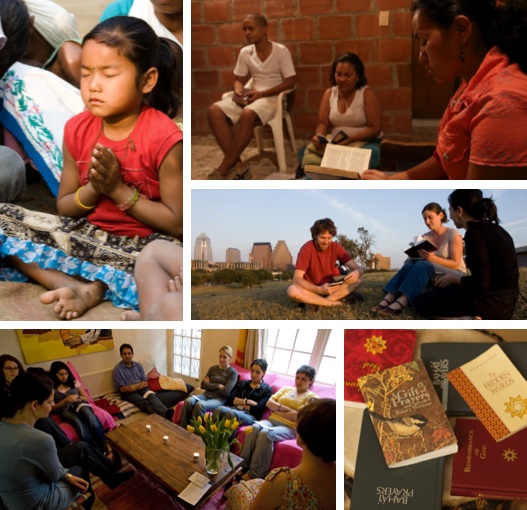 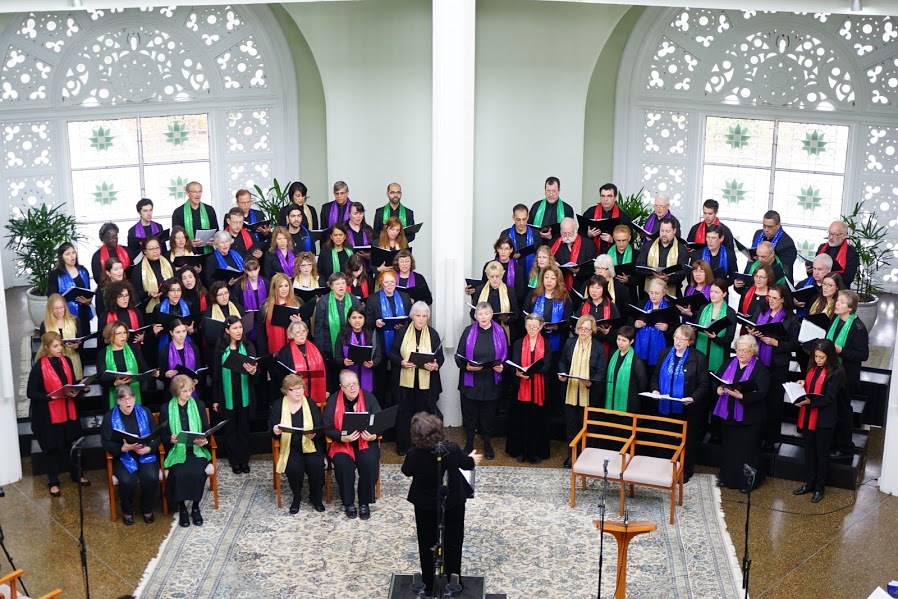 การอธิษฐานที่โบสถ์ศาสนาบาไฮซิดนีย์ประเทศออสเตรเลีย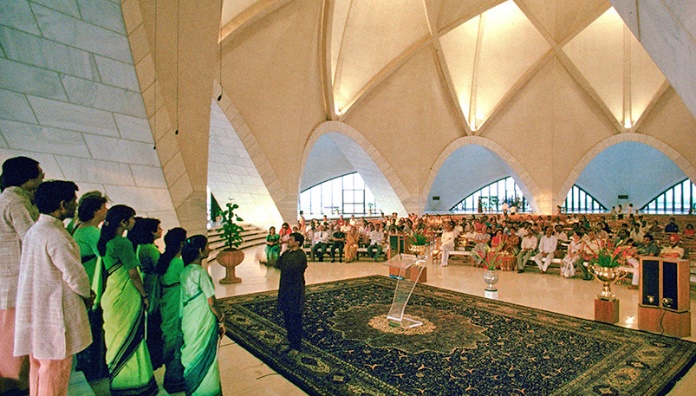 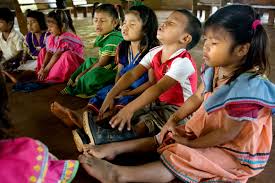 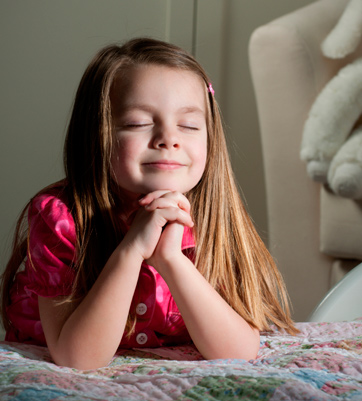 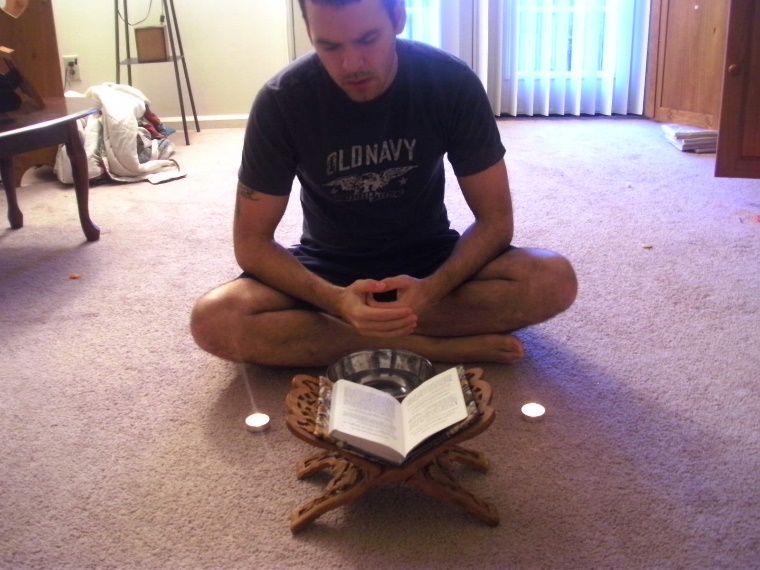 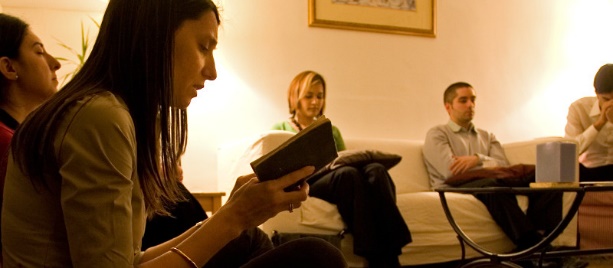 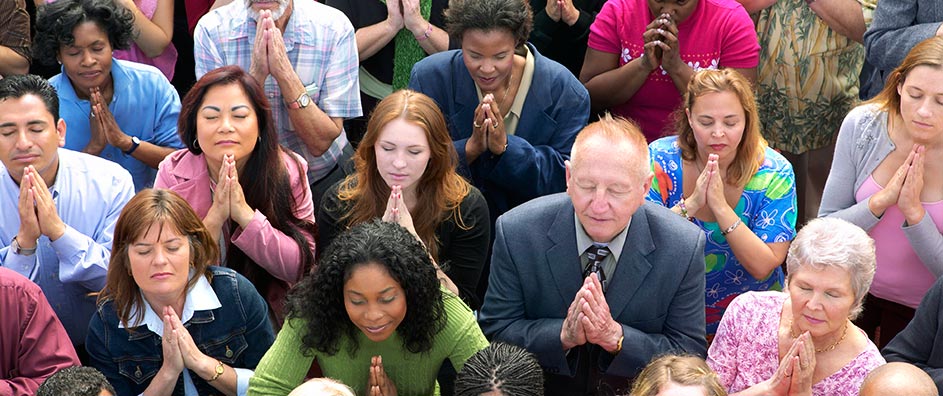 อธิษฐาน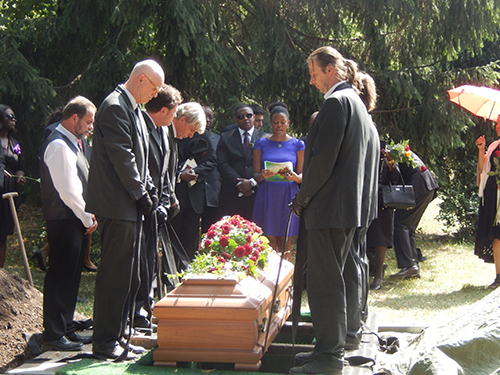 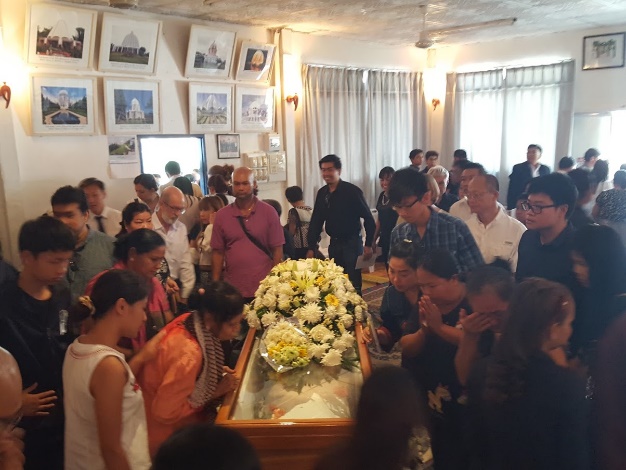 พิธีฝังศพพิธีฝังศพ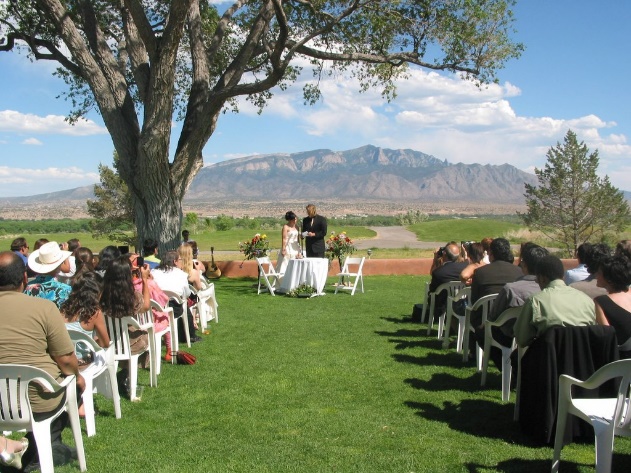 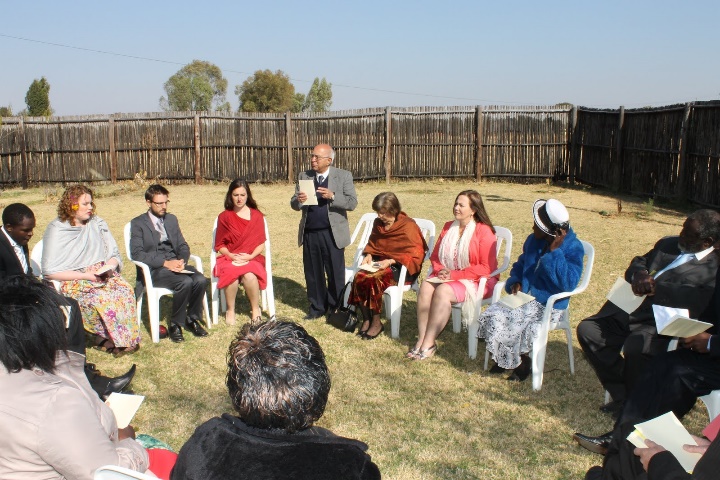 พิธีสมรสพิธีสมรสวันที่เดือนวันศักดิ์สิทธิ์ของบาไฮ1.21มีนาคมวันนอว์รูซ (ปีใหม่)2.21เมษายนวันที่พระบาฮาอุลลาห์เสด็จมายังอุทยานเรซวาน พ.ศ. 2406 (ค.ศ. 1863)3.29เมษายนวันที่ครอบครัวของพระบาฮาอุลลาห์ตามพระองค์มายังอุทยานเรซวาน พ.ศ. 2406 (ค.ศ. 1863)4.2พฤษภาคมวันที่พระบาฮาอุลลาห์ฮาอุลลาห์เสด็จออกจากอุทยานเรซวาน พ.ศ. 2406 (ค.ศ. 1863)5.23พฤษภาคมวันประกาศศาสนาของพระบ๊อบในปี พ.ศ. 2387 (ค.ศ. 1844)6.29พฤษภาคมวันเสด็จขึ้นสู่สวรรค์ของพระบาฮาอุลลาห์ ในปี พ.ศ. 2435 (ค.ศ. 1892)7.9กรกฎาคมวันที่พระบ๊อบถูกประหารชีวิต ในปี พ.ศ. 2393 (ค.ศ. 1850)8.20ตุลาคมวันประสูติของพระบ๊อบ ในปี พ.ศ. 2362 (ค.ศ. 1819)9.12พฤศจิกายนวันประสูติของพระบาฮาอุลลาห์ ในปี พ.ศ. 2360 (ค.ศ. 1817)วันที่เดือนวันศักดิ์สิทธิ์ของบาไฮ10.26พฤศจิกายนวันแห่งพระปฏิญญา11.28พฤศจิกายนวันเสด็จขึ้นสู่สวรรค์ของพระอับดุลบาฮา พ.ศ. 2464 (ค.ศ. 1921)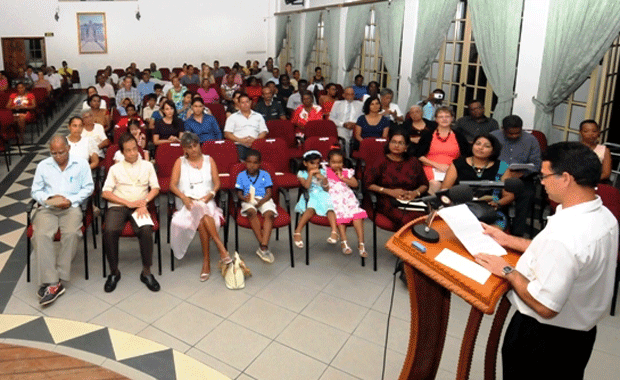 วันเฉลิมฉลองวันประสูติคู่: วันประสูติของพระบาฮาอุลลาห์และวันประสูติของพระบ๊อบ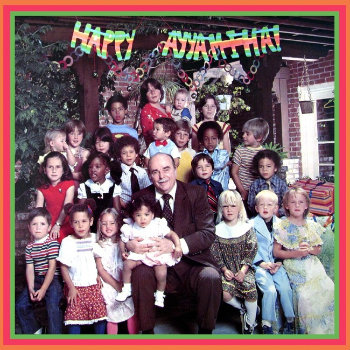 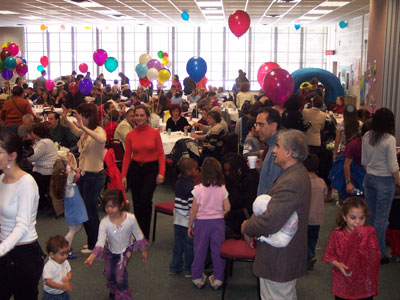 การชุมนุมอัยยัมมีฮาการชุมนุมอัยยัมมีฮา